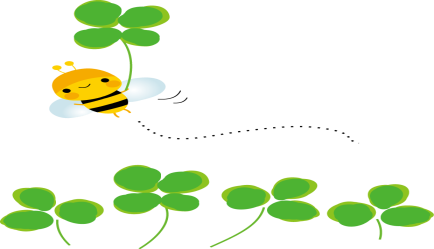 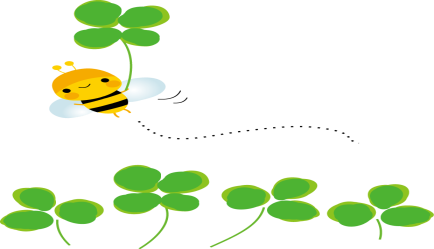 月火水木金1ＯＰＥＮ１０：００～１５：００2ＯＰＥＮ１０：００～１５：００3ClOSE憲法記念日4ClOSEみどりの日5ClOSEこどもの日8ＯＰＥＮ１０：３０～１１：３０親子で楽しむお話会9ＯＰＥＮ１０：００～１５：００10ＯＰＥＮ１０：３０～１３：３０プラレール11ＯＰＥＮ１０：００～１１：３０プレ教室ぽっかぽか12ＯＰＥＮ１０：３０～１３：３０プレイパーク15ＯＰＥＮ１０：００～１５：００16ＯＰＥＮ１０：００～１５：００17ＯＰＥＮ１０：３０～１1：３０手作りアルバム18ＯＰＥＮ１０：００～１１：３０プレ教室ぽっかぽか19ＯＰＥＮ１０：３０～１１：３０ぽっかぽかOBママ会22ＯＰＥＮ１０：００～１５：００23ＯＰＥＮ１０：００～１５：００24ＯＰＥＮ１０：３０～１１：３０カンガルー体操25ＯＰＥＮ１０：３０～１１：３０スイーツデコ26ＯＰＥＮ１０：３０～１１：３０てがた☆あーと29ＯＰＥＮ１０：３０～１１：３０親子あーと30ＯＰＥＮ１０：００～１５：００31ＯＰＥＮ１０：３０～１１：００お誕生会